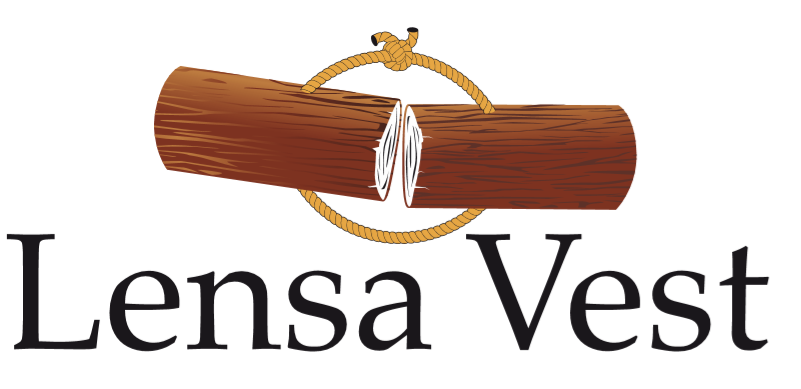 Retningslinjer for tilskudd til skogsvei mv. i 2024Fastsatt av kommunene Skaun, Orkland, Rindal, Heim, Hitra 21.03.2024Kapittel 1. Innledende del1 FormålFormålet er å sørge for effektiv bruk av tilskuddsmidler som gir økt aktivitet og verdiskaping i skogbruket i regionen.2 Gjeldende regelverkMidlene skal forvaltes i henhold til gjeldende regelverk:Forskrift om tilskudd til nærings- og miljøtiltak i skogbruket av 4.februar 2004.Naturmangfoldloven §§ 8-12.3 VirkeområdeRetningslinjer for tilskudd til skogsvei mv. i 2024, legges til grunn for prioritering og saksbehandling av søknader om tilskudd til skogbrukstiltak hvor kommunene er vedtaksmyndighet. Kommunene som disse retningslinjene gjelder for er:SkaunOrklandRindalHeimHitraRetningslinjene gjelder for perioden 01.01. - 31.12.2024, forutsatt at det er igjen midler til de ulike tiltakene. Når tilskuddsrammen er oppbrukt opphører innvilgningene. Søknader som ikke kan innvilges pga. manglende midler, kan bli behandlet påfølgende år, med de tilskuddssatser som gjelder for innvilgningsåret. Det tas forbehold om ny statlig tildeling av midler året etter.Søknader som ikke blir prioritert og innvilget innen 3 år etter søknadsdato, vil bli avslått. Et avslag vil ikke være til hinder for å søke på nytt ved en senere anledning.Kapittel 2. Tilskudd til veibygging for landbruksformål4 Forutsetninger Det kan gis tilskudd til veier som er godkjent etter “Forskrift om planlegging og godkjenning av veier for landbruksformål”. Tilskudd kan i spesielle tilfeller også gis for veier godkjent etter plan- og bygningsloven.Det gis ikke tilskudd til veivedlikehold.Tiltak påbegynt før behandling av tilskuddssøknad, vil ikke oppnå høyere prioritet. Byggeplan skal utarbeides før anleggsarbeidet settes i gang (jf. Forskrift om tilskudd til nærings- og miljøtiltak i skogbruket, § 5). Teknisk byggeplan skal utarbeides av godkjent veiplanlegger i skogbruket og godkjennes av kommunen før anleggsstart. For mindre anlegg, jf. punkt 2.4.7, kan byggeplanen utarbeides av skogeier/entreprenør i samarbeid med kommunen som også i slike tilfeller skal godkjenne den før anleggsstart. Det kan gis tilskudd til utarbeidelse av byggeplan utarbeidet av godkjent veiplanlegger selv om skogsveien ikke blir bygd. Byggeplanen skal utarbeides i henhold til side 2 i søknadsskjema SLF-903.Byggearbeidet bør konkurranseutsettes. I de tilfeller der byggherre ønsker å utføre arbeidet selv, vil dette bli vurdert særskilt.Minste tillatte indre diameter på stikkrenner er 400 mm. For stikkrenner som kun har drensfunksjon kan det tillates indre diameter ned til 150 mm.Minimum anleggskostnad til opprusting og nybygging av vei er kr 100.000. Det kan gis tilskudd til andre tiltak (velteplasser/snuplasser/lesselommer, byggeplaner, o.l.) med lavere anleggskostnad. Slike tiltak kan oppnå en tilskuddssats på inntil 50%. Se tabellen under.Frist for gjennomføring av tiltaket er maksimalt 3 år (jfr. Forskrift om tilskudd til nærings- og miljøtiltak i skogbruket §3). Innvilget tilskudd vil etter dette bli inndratt.  I helt spesielle tilfeller kan arbeidsfristen forlenges etter søknad, men ikke ut over 5 år fra tilskuddet ble innvilget.  Påbegynte og ikke fullfinansierte prosjekt gis samme tilskuddssats som første vedtak om tilskudd ble innvilget.Ved opprusting av veiklasse 3 og 4, kan det settes det krav til bæreevnemåling som innarbeides i byggeplan. Kostnader ved bæreevnemåling er tilskuddsberettiget.I tilfeller der skogeiers arbeid kan godtgjøres, gjelder for 2024 følgende makssatser:Traktor – 900 kr/timeGravemaskin under 15 t – 1000 kr/timeGravemaskin over 15 t – 1300 kr/timeManuelt arbeid/ administrasjon – 500 kr/timeFor annet type arbeid/ kjøretøy enn det som er nevnt ovenfor, viser vi til anbefalte satser fra Statsforvalter og statistikk leiepriser innhentet av fagbladet Bedre Gårdsdrift.5 Tilskudd 1 Gjelder primært veier med byggeår før 1997 og nyere veier etter spesiell vurdering. Det stilles minimum krav om nytt bærelag, kantrydding og grøfterensk.6 Saksbehandling - tilskudd til veibygging Veibank i ØKS skal brukes av kommunene for planlegging og prioritering.Søknad om tilskudd til veibygging skrives på fastsatt skjema (SLF-903), og sendes til kommunen innen 1. april/ 20. august.Prioritering av tilskuddspotten/ rammen fastsettes av skogansvarlige i regionen, jfr. kap. 1, pkt. 3 Virkeområde. Skogansvarlige kan foreta ei vurdering av og justere skogandel som utgjør tilskuddsgrunnlaget i det enkelte veiprosjekt.Vedtak om tildeling av tilskudd fattes av kommunen det søkes tilskudd fra, med bakgrunn i prioritert liste fra kommunene i regionen.Kommunen har ansvar for kontroll, sluttgodkjenning og sluttregnskap. Kommunen skal følge veianlegget gjennom byggeperioden, der en skal gjennomføre en nest siste kontroll før slitelag kjøres på og før anleggsmaskinene har forlatt anlegget.Tilleggsbevilgning kan gis til uforutsette utgifter, dvs. større anleggskostnader enn opplyst i søknaden, med bakgrunn i begrunnelse og regnskap.Tabellen i vedlegg 1 er et hjelpemiddel for prioritering mellom prosjekt.Kapittel 3. Tilskudd til skogsdrift i vanskelig terreng mv.7 Forutsetninger Tilskudd kan bare gis der det er foretatt registrering av miljøkvaliteter i området. I områder der det ikke er foretatt ordinære miljøregistreringer, skal det stilles krav om gjennomføring av de førevar-tiltak som er nedfelt i Norsk PEFC Skogstandard (jfr. forskrift om tilskudd til nærings- og miljøtiltak i skogbruket) Tilskudd gis bare til bar- og lauvtrevirke som leveres for salg til industrielt formål. Virket skal innmeldes til Virkesdatabasen for skogfond og måleopplysninger (VSOP). Det ytes kun tilskudd til hogst av hogstklasse 5 (det kan gjøres unntak i områder med vindfall/ skogskader).For tilskudd til treslagskifte er minste tilskuddsbeløp kr 5.000,-, og maksimalt tilskudd pr søknad 30.000,-. For resterende ordninger er minste tilskuddsbeløp kr 5.000,-. Det gis ikke tilskudd dersom skogsdriften kan motvirke utbygging av veier som gir landbruksfaglige helhetsløsninger. Tilskudd til lang terrengtransport skal bare gis der skogeier/ tømmerkjøper dokumenterer at det ikke er lønnsomt med vei. Dette gjøres med lønnsomhetskalkulator på Skogkurs sine nettsider. Tilskudd til lang terrengtransport skal ikke gis der det finnes alternative transportruter som innebærer kortere kjøring.Tilskudd innenfor innsatsområde driftsulempetilskudd og lang terrengtransport kan kombineres. Det ytes maksimalt 50 kr/m3 for denne kombinasjonen. Det ytes ikke tilskudd til hogst på arealer som senere skal omdisponeres til annen bruk. Kart over driftsområde og utkjøringsvei skal vedlegges forhåndsgodkjenning til kommunen.8 Tilskudd 9 Saksbehandling - tilskudd til skogsdrift i vanskelig terreng mv.Alle søknadsberettigete tiltak skal forhåndsgodkjennes av kommunen før tiltaket igangsettes/iverksettes. Søknad om tilskudd gjøres ved bruk av fastsatt skjema (SLF-916). Kart skal vedlegges. Vedtak om tildeling av tilskudd fattes av kommunen.Frist for gjennomføring av tiltaket settes til 2 år, med mulig forlengelse ved søknad opptil maksimalt 3 år (jfr. Forskrift om tilskudd til nærings- og miljøtiltak i skogbruket §3).Utbetaling av tilskudd skjer etter anmodning fra skogeier, seinest 1 måned etter at virke er innmålt. Vedlagt anmodningen skal dokumentasjon foreligge (målenota, virkesavregning, mv.).Kommunen vil gjennomføre inntrekning av midler på prosjekter, ved utgått arbeidsfrist. Inntrekning vil ikke bli kunngjort ut over det som er beskrevet i dette punktet og i utsendt tilsagnsbrev.Samlet driftstilskudd skal ikke overstige 20 % av regionens tildelte tilskuddspott.Kapittel 4. Avsluttende del10 KontrollKommunen skal i nødvendig utstrekning (minimum 5 %) kontrollere at tiltakene er gjennomført i tråd med forutsetningene. Skogsveier omfattes av de særskilte retningslinjer for resultatkontroll i skogbruket som er fastsatt av Landbruksdirektoratet og omfatter alle veier bygd med tilskudd. Resultatet av denne kontrollen som utføres av kommunen legges inn i ØKS.Kommunene vil i 2024 foreta kontroll av veivedlikehold på veier som ble ferdigstilt i 2019.11 TilbakebetalingTilskuddet kan kreves tilbakebetalt, helt eller delvis, om forutsetningene for tilskudd ikke er oppfylt.12 DispensasjonKommunene kan i særlige tilfeller dispensere fra disse retningslinjene.13 KlageVedtak fattet av kommunen med hjemmel i disse retningslinjene, kan påklages tilStatsforvalteren i Trøndelag. Det vises ellers til kap. VI i lov av 10. februar 1967 om behandlingsmåten i forvaltningssaker (forvaltningsloven).14 IkraftsettingRetningslinjer for tilskudd til skogbrukstiltak for nevnte kommuner i Kap.1. pkt. 3, Virkeområde trer i kraft fra 14.03.2024.15 Vedlegg 1INNSATSOMRÅDESkogsveiTILSKUDDS-SATS, INNTILTiltakBilveier (v.kl. 1-5) 60 %Opprusting1 og nybygging av bilvei og utbedring av bruBilveier (v.kl. 1-5) 50 %Andre tiltak (snuplass, punktutbedring etc.)Traktorvei(v.kl. 7)40 %Bonitet H40 (m)681114172023Nedre alder for hogstklasse 512011010090807060INNSATSOMRÅDE (Kode i søknadsskjema)SATSFORUTSETNINGERTaubaneterreng(Kode 3 el 4)(Kode 7)150 kr/m320 kr/m3Omfatter bruk av taubane. Krav: Lilengde >  og helning >40 %, Det kan gis dispensasjon fra kravet om lilengde og helning når bruk av taubane ut fra lokale driftsforhold er det mest rasjonelle driftsopplegget.Det kan i tillegg gis kr 20 pr m3 i tilskudd til transport fra standplass til godkjent leveringssted.Det gis ikke tilskudd til hogstmaskindrifter, eller der virket drives fram etter snarekjøringsprinsippet.Lang terrengtransport(Kode 5)20 kr/m3Omfatter transport i terreng og på traktorvei fram til godkjent leveringssted:Fra og med 1,5 km kan det innvilges 20 kr/m3 i tilskuddOrdningen gjelder både ved helmekanisert drift og manuell drift.Ordningen kan kombineres med driftsulempetilskudd, men det ytes maksimalt 50 kr/m3.(Måles med lassbærer, alt. GPS)Driftsulempe-tilskuddTiltak mot driftsulemper i hogstområde og i driftsvei.(Kode 8)50 %Maks 30 kr/m3Omfatter enkle nødvendige tiltak i hogstområde og i driftsvei mellom velteplass og hogstområde Følgende tiltak er tilskuddsberettiget:Kavellegging av myr og annen bæresvak markBro/rør for kryssing av bekkefarPakking av snøvei Regnes av godkjente dokumenterte merkostnader i fht. ordinær skogsdrift. Merkostnader dokumenteres med kopi av spesifisert faktura med timeforbruk, timekostnad og anslag på ant kubikk dette har betydning for. For kavellegging, elvekryssing er det kun medgått arbeidstid som er tilskuddsberettiget. Tiltakene innenfor driftsulempetilskudd (kode 8) kan kombineres, men det ytes maksimalt kr 30,- pr ekstra kubikk i tilskudd. Ordningen kan kombineres med lang terrengtransport, men det ytes maksimalt 50 kr/m3. Oppretting av kjøreskader er ikke tilskuddsberettiget. Uttrauging av myr eller inngrep med negative konsekvenser for miljø er ikke tilskuddsberettiget.Treslagsskifte(fra furu til gran) 40 kr/m3Ved treslagsskifte, med forhåndsgodkjenning av kommunen:inntil 40 kr/m3 av furu på høg bonitet (G17 og høyere).Frist for tilplanting av gran er 3 år.VektleggingspunktInndelingsfaktorDelpoengVeiens poengVeiklassebilvei, kl. 3 og 4 10bilvei, kl. 55traktorvei kl.70Skog i h.kl. 4 og 5 pr. km vei<3000 m303-5000 m32>5000m34Kostnader pr. daa prod. skog<100001000-20002>20004Antall eiereKun 1 eier02-5 eiere26 og flere eiere3Treslagsskifte< 500 daa1500-1000 daa2>1000 daa3PunktutbedringGodkjent veiklasse1Økt veiklasse (klassebedring)1Mangelfullt vedlikehold-2Godtatt aktivitetsplikt1Inngår i hovedplan1Gjødslet bestand i h.kl. 4 og 52Andre forhold (skal beskrives)inntil 3